.Intro – 16 counts(1-8)	RUMBA BOX x 2(9-16)	LOCK STEP BACK / COASTER STEP(17-24)	SHUFFLE FORWARD / STEP-1/2 TURN STEP(25-32)	SIDE-ROCK-CROSS x 2(33-40)	CHASSE 1/4 TURN / STEP-1/2 TURN-STEP(41-48)	FULL TURN FORWARD-HOLD / MAMBO STEP(49-56)	COASTER STEP / STEP-1/4 TURN-CROSS(57-64)	WEAVEBEGIN AGAINTel: 01704-879516 - chrissiehodgson@tiscali.co.uk -  www.chrissie-hodgson.comTelepathy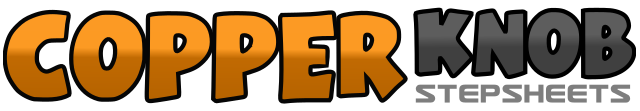 .......Count:64Wall:2Level:Easy Intermediate.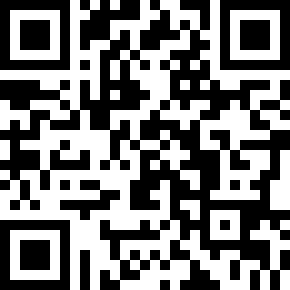 Choreographer:Chris Hodgson (UK) - August 2010Chris Hodgson (UK) - August 2010Chris Hodgson (UK) - August 2010Chris Hodgson (UK) - August 2010Chris Hodgson (UK) - August 2010.Music:You Can't Read My Mind - Toby Keith : (CD: American Ride)You Can't Read My Mind - Toby Keith : (CD: American Ride)You Can't Read My Mind - Toby Keith : (CD: American Ride)You Can't Read My Mind - Toby Keith : (CD: American Ride)You Can't Read My Mind - Toby Keith : (CD: American Ride)........1-4Step Right To Right Side, Step Left Next To Right, Step Right Forward, Hold5-8Step Left To Left Side, Step Right Next To Left, Step Back On Left, Hold1-4Step Back On Right, Lock Left Over Right, Step Back On Right, Hold5-8Step Back On Left, Step Right Next To Left, Step Forward On Left Hold1-4Step Forward On Right, Step Left Behind Right, Step Forward On Right, Hold5-8Step Forward On Left, Pivot 1/2 Turn Right, Step Forward On Left, Hold1-4Step Right To Right Side, Rock Weight Onto Left, Cross Right Over Left, Hold5-8Step Left To Left Side, Rock Weight Onto Right, Cross Left Over Right, Hold1-4Step Right To Right Side, Step Left Next To Right, Step Right 1/4 Turn Right, Hold5-8Step Forward On Left, Pivot 1/2 Turn Right, Step Forward On Left, Hold1-21/2 Turn Left Stepping Back On Right,1/2 Turn Left Stepping Forward On Left3-4Step Forward On Right, Hold5-8Step Forward On Left, Rock Weight Back Onto Right, Step Left Next To Right, Hold1-4Step Back On Right, Step Left Next To Right, Step Forward On Right, Hold5-8Step Forward On Left, Pivot 1/4 Turn Right, Cross Left Over Right, Hold1-2Step Right To Right Side, Cross Left Behind Right3-4Step Right To Right Side, Cross Left In Front Of Right5-6Step Right To Right Side, Cross Left Behind Right7-8Step Right To Right Side, Cross Left In Front of Right